FORMULIR PENDAFTARAN“ISLAND TRIP”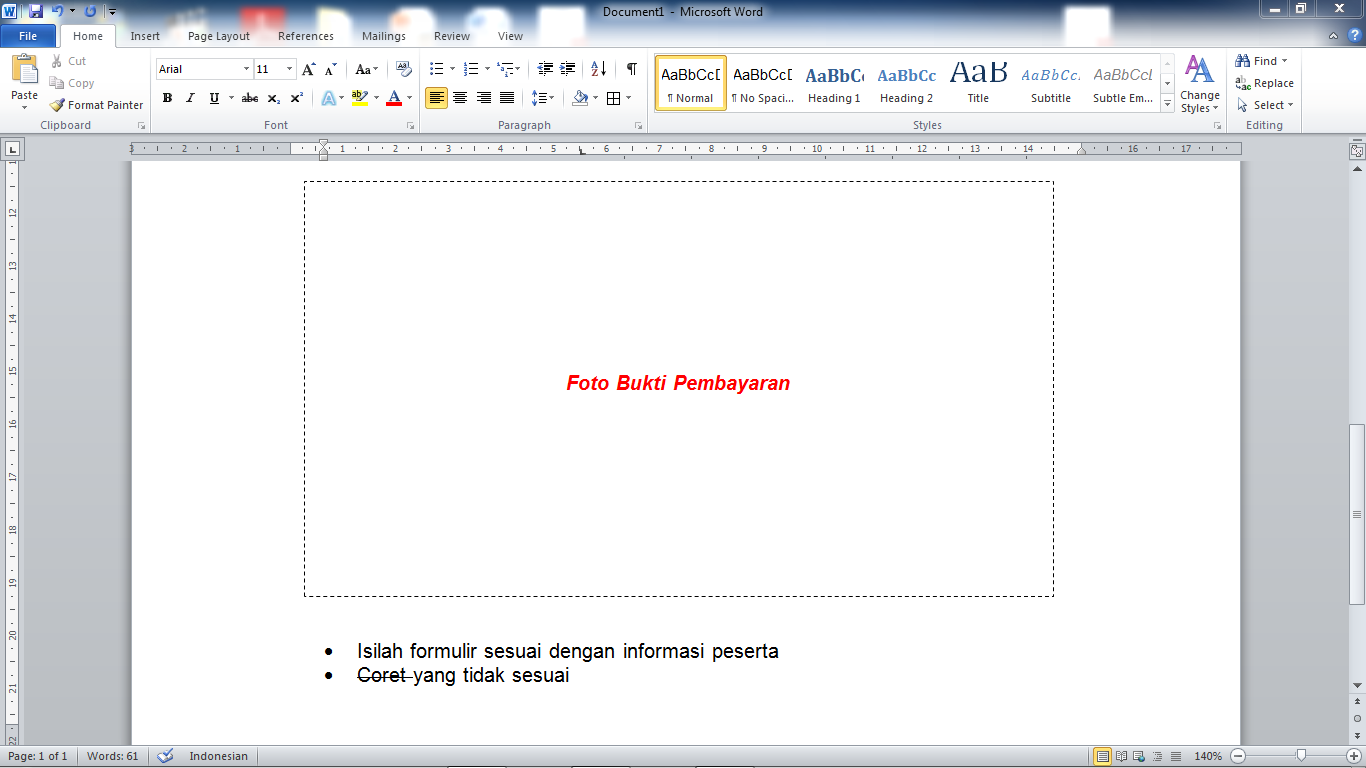 NB:Isilah formulir sesuai dengan informasi pesertaCoretatau hapusyang tidak sesuaiNama:..................................................................................Tempat/ tanggal lahir:...............................,............../................/..................Jenis kelamin:Laki – laki / PerempuanAlamat:..................................................................................
....................................................................................................................................................................Telp/hp:..................................................................................e-mail:..................................................................................Institusi/ instansi asal:.................................................................................Pembayaran via:BNI / Mandiri